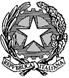 Fascicolo Rg. N. Cron. TRIBUNALE ORDINARIO DI ROMAUFFICIO SUCCESSIONIACCETTAZIONE EREDITÀ CON BENEFICIO DI INVENTARIOOggi                      avanti a me  Funzionario, nei locali dell’intestato Ufficio è comparso:Il sig. ____________ nato a ____________il ________ e domiciliato a ________________________, codice fiscale ______________________ (id. a mezzo _____________rilasc. __________il _____________).Compilare per ogni genitore o tutoreDetto comparente agisce non in proprio ma nella  qualità di genitore in nome e per conto del minore/i -  oppure -  Detto comparente agisce in proprio e nella  qualità di genitore in nome e per conto del minore/i :__________ nata a _______ il ___________ e domiciliato come sopra, codice fiscale ________________, giusta autorizzazione Giudice Tutelare di __________ del __________ R.G. n. ________ n. cronol. ________ del ____________;Ripetere per ogni minore;Il sig. ____________ nato a _________il __________ e domiciliato a ________________________, codice fiscale ______________________ (id. a mezzo _____________rilasc. __________il _____________).Compilare per ogni accettante maggiorenneGli stessi, con il presente atto, mi dichiarano che non sussistono cause di indegnità a succedere o dichiarazioni di diseredazione e pertanto di accettare, con beneficio d’inventario, in nome proprio e per conto (oppure non in nome proprio ma in nome e per conto) di chi sopra generalizzato, l’eredità di _________________, nato a _________ il __________ e deceduta a __________ il _____________, con ultimo domicilio in Roma, ________________, codice fiscale ___________________ .Letto, confermato e sottoscritto  _________________________________in proprio	 e/o nella qualità	  (da firmare davanti al funzionario)